Section 1: To be completed by approved user/point-of-contactSection 2: Details of work requiredRequested response:  Emergency (within 24 hours)	  Urgent (1 – 3 days)  Priority (3 – 5 days)  Standard (1 – 2 weeks)Safety (Tick all that apply). Technical Services reserve the right to refuse work if it poses a risk to staff. Requests may be forwarded to supervisor(s). Section 3: Results (to be completed by the analyst).Section 4: IT PolicySections 1 + 2 of the IT Service Request Form must be completed for all jobs and must include as much information as possible. Incomplete forms, including details in the safety section, will not be actioned.All IT requests must be submitted electronically by emailing the IT Department (cceit@qub.ac.uk). Only job requests that have been emailed will be allocated and actioned. Hardcopies and additional drawings can be submitted after the initial job request has been emailed.Requests will normally be dealt with on a received basis, however urgent work may need to be prioritised. If your request is an emergency, please contact the IT Department directly and submit the job request form as soon as possible afterwards.Please note repeated urgent requests may be brought to the attention of the Head of Technical Services.The IT Technician will be in contact within the required timeframe to either action the request or arrange a suitable time to undertake the work.All equipment must be clean/decontaminated before any work is commenced and the work area free from any hazardous material.If you have any queries or concerns, you are encouraged to discuss the work with a technician within the IT Department (Ext. 4239).Name: Date:Contact email:Telephone No.:Department/School:Supervisor:Staff/student category (Staff, PDRA, PhD, MSc, UG/Project etc.):Staff/student category (Staff, PDRA, PhD, MSc, UG/Project etc.):Staff/student category (Staff, PDRA, PhD, MSc, UG/Project etc.):Room/Laboratory No.:Room/Laboratory No.:Inventory No.:Cost Centre / Grant Code:Cost Centre / Grant Code:[If applicable][If applicable]Please provide a description of the work required and details of the problem:Please provide a description of the work required and details of the problem:Additional drawings and/or images attached: Yes		 No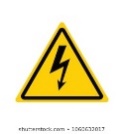 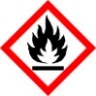 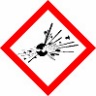 Live parts exposedFaults which could cause fire(s)Fire or explosion where electricity could be the source of ignition in a potentially flammable or explosive atmosphereRecommended safety controls:Summary of investigation:Further action required:Materials required:CostMaterials required:Time allocated (hours):Total time spent (hours):Analyst: Completion Date: